NAVODILA ZA DELO:Današnjo uro boš ponovil(a) oziroma preveril(a) svoje znanje o Severni Evropi ter Vzhodni Evropi in Severni Aziji.Ustno odgovori na vprašanja, ki jih najdeš na naslednji strani tega Wordovega dokumenta. Če boš naletel(a) na kakšno težavo mi piši na moj elektronski naslov ( martin.stinjek@os-sturje.si ).2. Udeleži se Videokonference za 7. b, ki bo v torek, 14. 4. 2020, ob 9.00. Na njej bomo preverili vaše znanje.* Pred vstopom obvezno preberi navodila v dokumentu:  	Videokonferenca GEO 7. b (TOR. 14. 4. 2020). 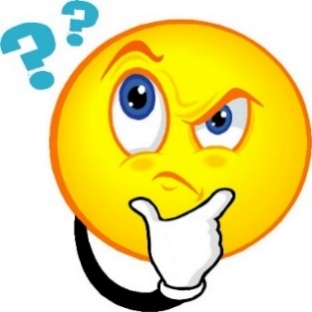 SEVERNA EVROPA:Naštej države Severne Evrope. Katere so nordijske in katere pribaltske države?Opiši značilnosti površja Severne Evrope.Kaj je jantar? Kaj je fjord? Razloži tudi, kako so nastali fjordi.Katero državo imenujemo »dežela tisočerih jezer«?Kaj so gejziri? Opiši njihov pomen za ljudi.Naštej podnebne tipe v Severni Evropi. Za vsakega povej tudi kje ga najdemo?Zakaj morska voda v Botnijskem in Finskem zalivu pozimi zamrzne, morje pri Nordkappu, ki leži precej bolj severno pa ne?Katera veroizpoved prevladuje v Severni Evropi?Opiši jezikovno sestavo Severne Evrope.Pojasni kdo so Laponci?Katera država v Severni Evropi ima najslabše možnosti za hidroelektrarne? Zakaj?Opiši značilnosti ribištva v Severni Evropi.Po čem je znana industrija nordijskih držav?VZHODNA EVROPA IN SEVERNA AZIJA:Naštej države Vzhodne Evrope in poimenuj njihova glavna mesta.Zakaj se je prebivalstvo zgostilo ob gorstvu Ural?Opiši jezikovno in versko sestavo Vzhodne Evrope ter Severne Azije.Kaj je balalajka? Kaj je »matrjoška« (babuška)?Naštej reliefne enote v Vzhodni Evropi in Severni Aziji.Katero podnebje prevladuje v Vzhodni Evropi? Opiši ga.Kaj je »tečaj mraza«? Kaj je permafrost?Poimenuj večje reke in najbolj znani jezeri v Vzhodni Evropi in Severni Aziji.Zakaj ima v Ukrajini pomembno vlogo kmetijstvo?Kaj je kaviar?Pojasni ekološko katastrofo v Černobilu.